Dear :  , ,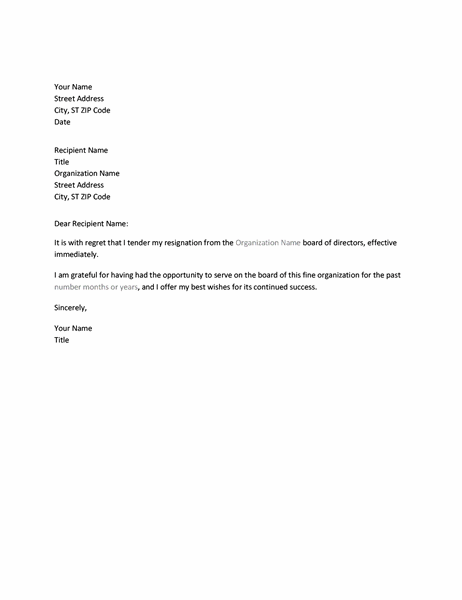 